Gemeindesaal  GrunbachDas Gemeindezentrum befindet sich unterhalb der Kirche St. Michael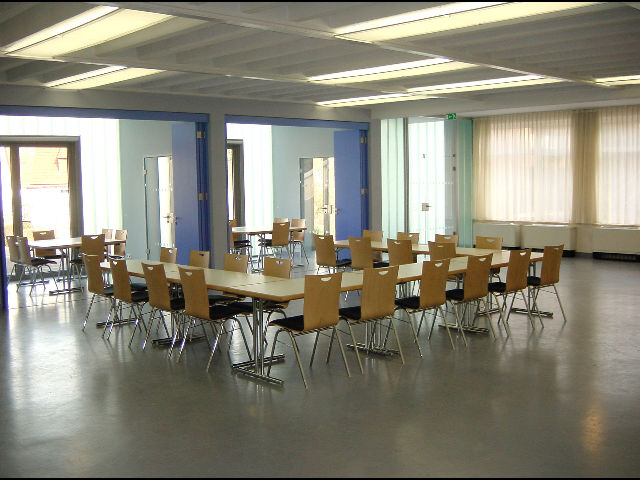 

St. Michael mit Gemeindezentrum
Grunbach-Süd
Goethestr. 1

Ausfahrt B29 Grunbach Süd, 
vom Zubringer nach rechts über 
die Rems und die Bahnstrecke
in die Brückenstraße, an der 
Kreuzung halblinks weiter in 
die Goethestraße

St. Michael mit Gemeindezentrum
Grunbach-Süd
Goethestr. 1

Ausfahrt B29 Grunbach Süd, 
vom Zubringer nach rechts über 
die Rems und die Bahnstrecke
in die Brückenstraße, an der 
Kreuzung halblinks weiter in 
die Goethestraße